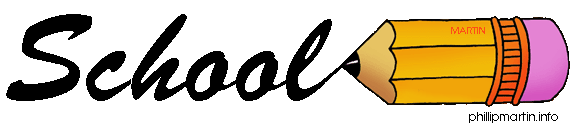 Name_______________________________		Date________________GREETINGSMatch the pictures with the speech bubble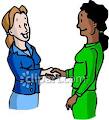 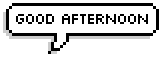 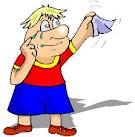 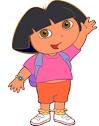 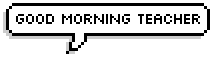 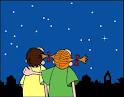 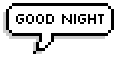 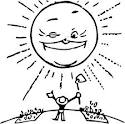 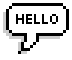 This worksheet was provided by Tc. Lilian Porras – EFL Teacher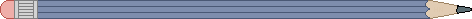 